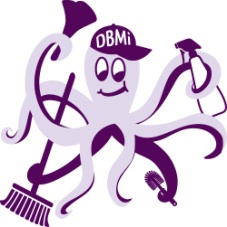  Office Cleaners Needed for Lower Providence/Collegeville AreaOffice cleaners needed for Friday evenings from 5:00 pm to approximately 9:00 pm. You must be authorized to work in the United States. You must own a vehicle with a valid driver's license. Starting salary is $10.00 per hour.
Contact us at demediocleaning@aol.com.  Please remember to leave a contact number and a time you are available to be interviewed.Susan DeMedioDemediocleaning@aol.com610-454-1450 – office linewww.jdemedio.com – website